                                         ИОП 1      СЕДМИ   РАЗРЕД  ЧЕТВРТА НЕДЕЉА1.Од набројаних органа на линију напиши који 0РГАНИ припадају органима за  ДИСАЊЕ.       ОКО,  ПЛУЋА,   БУБРЕГ,   НОС,  ДУШНИК,   ДУШНИЦЕ ,   ГРКЉАНОРГАНИМА ЗА  ДИСАЊЕ ПРИПАДАЈУ:____________________________________________________2.Г де се налазе плућа у нашем телу   ? Одговор_________________________________________________________3. Шта свако живо биће добија из  ваздуха?Подвуци тачн   одговоре. ЕНЕРГИЈУ  , МИРИС,  КИСЕОНИК,  УГЉЕН-ДИОКСИД 3.ПОДВУЦИ ДА ЛИ РЕЧЕНИЦА дали је ТАЧНА или НЕТАЧНА.*свака ЋЕЛИЈА је ЖИВА          ТАЧНО                 НЕТАЧНО*свакој ЋЕЛИЈИ је потребан    КИСЕОНИК            ТАЧНО         НЕТАЧНО* ГЛАСНЕ ЖИЦЕ НАМ ОМГУЋАВАЈУ ДА ПРИЧАМО        ТАЧНО        НЕТАЧНО   4. ЗАШТО ЈЕ ВАЖНО ДА  СЕ БАВИМО СПОТОМ И ДА ШЕТАМО У ПРИРОДИ ?Одговор___________________________________________________________________________5. НАПИШИ ОБЕЛЕЖЕНЕ  ОРГАНЕ ЗА ДИСАЊЕ СА СЛИКЕ:_______________________________________________________________________________________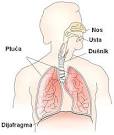 